INDICAÇÃO Nº 4963/2017Indica ao Poder Executivo Municipal a roçagem de mato em área pública na Rua João Pedroso, entre a Rua José João Sans e Rua Cabreúva, no Bairro José Augusto Cavalheiro.Excelentíssimo Senhor Prefeito Municipal, Nos termos do Art. 108 do Regimento Interno desta Casa de Leis, dirijo-me a Vossa Excelência para indicar que, por intermédio do Setor competente, promova roçagem de mato em área pública na Rua João Pedroso, entre a Rua José João Sans e Rua Cabreúva, no Bairro José Augusto Cavalheiro.Justificativa:Este vereador foi procurado por moradores do Bairro José Augusto Cavalheiro, informando que o mato está muito alto,  causando insegurança aos munícipes.Plenário “Dr. Tancredo Neves”, em 02 de junho de 2.017.Carlos Fontes-vereador-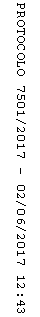 